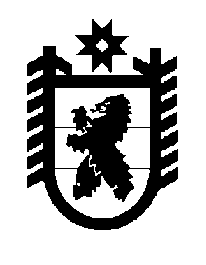 Российская Федерация Республика Карелия    ПРАВИТЕЛЬСТВО РЕСПУБЛИКИ КАРЕЛИЯРАСПОРЯЖЕНИЕот  29 октября 2015 года № 667р-Пг. Петрозаводск Внести в распоряжение Правительства Республики Карелия 
от  21 августа 2012 года № 521р-П (Собрание законодательства Республики Карелия, 2012, № 8, ст. 1515; 2013, № 2, ст. 290; № 4, ст. 677; 2014, № 1,                 ст. 82, № 3, ст. 463, № 4, ст. 668; 2015, № 2, ст. 275) с изменениями, внесенными распоряжением Правительства Республики Карелия от 4 июля 2015 года № 423р-П, следующие изменения:в Перечне государственных услуг, предоставление которых организуется в многофункциональных центрах предоставления государст-венных и муниципальных услуг в Республике Карелия, утвержденном указанным распоряжением:а) пункт 3.15 изложить в следующей редакции:б) дополнить пунктами 3.23-3.45 следующего содержания:в) дополнить строкой и пунктом 40 следующего содержания:пункт 1 Типового (рекомендованного) перечня муниципальных услуг, предоставление которых организуется в многофункциональных центрах предоставления государственных и муниципальных услуг в Республике Карелия, утвержденного указанным распоряжением, изложить в следующей редакции:           ГлаваРеспублики  Карелия                                                              А.П. Худилайнен«3.15Предоставление пособия на погребение членам семей или лицам, взявшим на себя организацию похорон граждан, погибших в результате катастрофы на Чернобыльской АЭС, умерших вследствие лучевой болезни и других заболеваний, возникших в связи с чернобыльской катастрофой, а также умерших граждан из числа инвалидов вследствие чернобыльской катастрофы»;«3.23Оформление и выдача удостоверения (дубликата удостоверения) члена семьи погибшего (умершего) инвалида войны, участника Великой Отечественной войны и ветерана боевых действий»;«3.24Оформление и выдача удостоверения (дубликата удостоверения) ветерана Великой Отечественной войны»;«3.25Оформление и выдача удостоверения (дубликата удостоверения) гражданам, получившим или перенесшим лучевую болезнь и другие заболевания, связанные с радиационным воздействием вследствие чернобыльской катастрофы или с работами по ликвидации последствий катастрофы на Чернобыльской АЭС, инвалидам вследствие чернобыльской катастрофы»;«3.26Оформление и выдача гражданам удостоверения (дубликата удостоверения) участника ликвидации последствий катастрофы на Чернобыльской АЭС»;«3.27Оформление и выдача специальных удостоверений (дубликатов удостоверений) единого образца гражданам, подвергшимся воздействию радиации вследствие катастрофы на Чернобыльской АЭС»;«3.28Предоставление ежемесячного пособия на ребенка»;«3.29Выдача гражданам справки, подтверждающей среднедушевой доход семьи и доход одиноко проживающего гражданина ниже величины прожиточного минимума»;«3.30Оказание единовременной материальной помощи»;«3.31Оказание государственной социальной помощи в форме возмещения расходов стоимости проезда беременным женщинам к месту обследования (родоразрешения) и обратно»;«3.32Предоставление ежемесячной денежной компенсации на питание детей в дошкольных образовательных организациях (специализированных детских учреждениях лечебного и санаторного типа), а также обучающихся в общеобразовательных организациях и профессиональных образовательных организациях»;«3.33Предоставление ежемесячной денежной компенсации на приобретение продовольственных товаров гражданам, подвергшимся воздействию радиации вследствие катастрофы на Чернобыльской АЭС»;«3.34Предоставление гражданам, эвакуированным из зоны отчуждения и переселенным (переселяемым) из зоны отселения, единовременного пособия в связи с переездом на новое место жительства и компенсации стоимости проезда, а также расходов по перевозке имущества»;«3.35Предоставление ежегодной компенсации за вред, нанесенный здоровью вследствие чернобыльской катастрофы»;«3.36Предоставление единовременной компенсации за вред, нанесенный здоровью вследствие чернобыльской катастрофы»;«3.37Предоставление ежегодной компенсации на оздоровление»;«3.38Предоставление единовременной компенсации семьям, потерявшим кормильца вследствие чернобыльской катастрофы, родителям погибшего»;«3.39Предоставление ежемесячной компенсации семьям за потерю кормильца, участвовавшего в ликвидации последствий катастрофы на Чернобыльской АЭС»;«3.40Предоставление ежегодной компенсации детям, потерявшим кормильца, участвовавшего в ликвидации последствий катастрофы на Чернобыльской АЭС»;«3.41Оплата дополнительного оплачиваемого отпуска и предоставление единовременной компенсации на оздоровление, выплачиваемой одновременно с дополнительным оплачиваемым отпуском гражданам, подвергшимся воздействию радиации вследствие катастрофы на Чернобыльской АЭС»;«3.42Предоставление ежемесячной денежной компенсации в возмещение вреда, причиненного здоровью в связи с радиационным воздействием вследствие чернобыльской катастрофы и повлекшего утрату трудоспособности, независимо от степени утраты трудоспособности (без установления инвалидности)»;«3.43Предоставление мер социальной поддержки по сохранению среднего заработка на период обучения новым профессиям и трудоустройства гражданам, эвакуированным и переселенным (переселяемым), а также выехавшим в добровольном порядке на новое место жительства с территории отдельных зон радиоактивного загрязнения вследствие катастрофы на Чернобыльской АЭС»;«3.44Оплата дополнительного оплачиваемого отпуска гражданам, подвергшимся радиационному воздействию вследствие ядерных испытаний на Семипалатинском полигоне»;«3.45Выплата ежемесячной денежной компенсации в возмещение вреда, причиненного здоровью граждан в связи с радиационным воздействием вследствие чернобыльской катастрофы либо с выполнением работ по ликвидации последствий катастрофы на Чернобыльской АЭС»;«Государственная жилищная инспекция Республики КарелияГосударственная жилищная инспекция Республики Карелия»;«40.Лицензирование предпринимательской деятельности по управлению многоквартирными домами»;«1.Прием заявлений, постановка на учет и зачисление детей в образовательные организации, реализующие основную образовательную программу дошкольного образования (детские сады)».